1.AMAÇ:Yemeklerin uygun ısıda muhafaza edilerek sunulması ve kontrollerinin yapılmasıdır.2.KAPSAM:Yemekhane ve Mutfak3.KISALTMALAR:4.TANIMLAR:5.SORUMLULAR:İdari ve Mali Hizmetler Müdürü, Aşçı ve yemekhane çalışanları6.FAALİYET AKIŞI6.1 Yemeklerin Kontrolü Sıcaklık Kontrolü :Termometrenin probuna alkol bazlı dezenfektan sıkılarak silinir.Ürünün merkez kısmına probun  kadarı batırılır.Ölçüm yapıldıktan sonra prob tekrar alkolle dezenfekte edilir.Duyusal Kontroller :Duyusal değerlendirmeler yemeklerin genel olarak duyusal nitelikleri hakkında bilgi sahibi olmak için yapılır.Yemeklerde olası bir bozulma, ekşime, yemeklerin çok acı ya da tuzlu olması durumlarında yemekle ilgili problemin müşteriye yansımasını engellemek amacıyla yapılır.Eğer herhangi bir durumla karşılaşılırsa yemek servisten çekilir.6.2 Yemek Muhafazası Tüm sıcak yemeklerin 65 derecenin üstünde, soğuk yemeklerin ise 10 derecenin altında tutulması gerekir.Soğuk Yemeklerin Muhafazası :Soğuk yemekler +4 derecelik dolaplarda muhafaza edilmelidir.Ürünler soğuk dolapta tutularak kısım kısım kuralına uygun olarak servise çıkarılmalıdır.Sıcak Yemeklerin Muhafazası :Izgara, pilav gibi kuruma riski olan ürünler benmari usulü sıcak tutmaya alınmalıdır.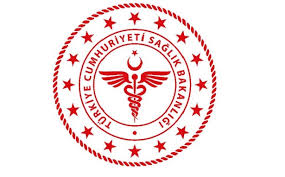 SAVUR PROF. DR. AZİZ SANCAR İLÇE DEVLET HASTANESİYEMEK SICAKLIK TAKİBİ VE KONTROLÜ TALİMATISAVUR PROF. DR. AZİZ SANCAR İLÇE DEVLET HASTANESİYEMEK SICAKLIK TAKİBİ VE KONTROLÜ TALİMATISAVUR PROF. DR. AZİZ SANCAR İLÇE DEVLET HASTANESİYEMEK SICAKLIK TAKİBİ VE KONTROLÜ TALİMATISAVUR PROF. DR. AZİZ SANCAR İLÇE DEVLET HASTANESİYEMEK SICAKLIK TAKİBİ VE KONTROLÜ TALİMATISAVUR PROF. DR. AZİZ SANCAR İLÇE DEVLET HASTANESİYEMEK SICAKLIK TAKİBİ VE KONTROLÜ TALİMATISAVUR PROF. DR. AZİZ SANCAR İLÇE DEVLET HASTANESİYEMEK SICAKLIK TAKİBİ VE KONTROLÜ TALİMATISAVUR PROF. DR. AZİZ SANCAR İLÇE DEVLET HASTANESİYEMEK SICAKLIK TAKİBİ VE KONTROLÜ TALİMATISAVUR PROF. DR. AZİZ SANCAR İLÇE DEVLET HASTANESİYEMEK SICAKLIK TAKİBİ VE KONTROLÜ TALİMATI KODUOH.TL.16YAYIN TARİHİ07.01.2019REVİZYON TARİHİ 10.01.2022REVİZYON NO01SAYFA SAYISI 01ÜRÜN ADINORMAL SICAKLIKMAKSİMUM LİMİTBörek (kıymalı-etliler hariç), pizza, makarna, patates kızartması, ayva dilim patates.65 derecenin üstü50-65 derece ve üstüDiğer tüm sıcak yemekler65 derecenin üstü65 derecenin üstüPatates, baklagiller, hububat, mayonez, tavuk, balık, şarküteri içeren tüm salata ve zeytinyağlılar10 derecenin altında10 derecenin altındaDiğer salatalar, kızartmalar, diğer soğuk yemekler10 derecenin altında15 derecenin altında